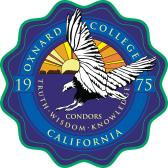 Oxnard CollegeCURRICULUM COMMITTEEACTIONCall to Order & WelcomeAdoption of AgendaApproval of the March 14, 2018 MinutesSecond Reading – Career & Technical EducationCAOT R801, CAOT R802 Liberal Studiesnone  Library, Transitional Studies, Health, Athletics, PE	ESL R048, ESL R801A, ESL R801B, ESL R801C, PE R133AMath/ScienceMATH R005, MATH R015, MATH R098F, MATH R098GStudent DevelopmentnoneFirst Reading – Career & Technical EducationAssociate in Arts in Hospitality Management for Transfer Certificate of Achievement in Hospitality Management (revised)Associate in Science in Culinary Arts (revised)Certificate of Achievement in Culinary Arts (revised)Certificate of Achievement in Baking and PatisserieProficiency Award in Baking and PatisserieLiberal StudiesAssociate in Arts in Deaf StudiesCertificate of Achievement in American Sign LanguageDistance Learning Approval – noneRequisite ApprovalPrerequisites/Corequisites – none  Advisories –  none Deletions/Inactivations – noneConsent Agenda - noneINFORMATION/DISCUSSION Impact of Curricular Decisions on Counseling, Veterans and Financial Aid – Graciela Casillas-TortorelliCurriculum updates – Still accepting deactivations of courses and programs for the 4/25 curriculum agenda. Last call to remove them from the 2018-2019 college catalog. - Shannon DavisCurricUNET/CourseLeaf  Updates – Shannon DavisArticulation report – Shannon DavisHigh School Articulation report – Christina TafoyaDistance Education Committee report – Shannon NewbyGE Committee report – Shannon DavisDTRW-I Committee report – Shannon DavisStrategic Planning Steering Committee reportNew BusinessPublic CommentAdjournmentNext meeting is April 25, 2018 